Описание места работы и требования от кандидатов:Условия работы:Условия проживания:Название вакансииРаботник на упаковке мороженых морепродуктовКоличество вакансий20Место работыŚwinoujścieОбязанности, задание и характер работы:Фирма занимается оптовой продажей морепродуктов известным маркам на польском рынке. 

-Прием продукта
-Взвешивание и расфасовка
-Упаковка мороженых морепродуктов
-После, упаковка расфасованного товара согласно заказа от клиентаTребованияНаличие актуальной украинской санитарной книжки - обязательно!
Возраст - 23-40 лет!!!
Есть возможность сделать польскую, стоимость 130 зл (снимается с первой зарплаты) 
Добросовестность, аккуратность.
Другие информации (Температура, Рабочая одежда, Смены)Работа при плюсовых температурах (12-15 градусов) и низкой влажности, работа на современном заводе. 
Рабочая одежда:
- выдают 2 комплекта рабочей одежды на неделю + в холодное время года теплую жилетку
- обувь
- одноразовые перчатки и чепчики
Количество рабочих часов : С понедельника по субботу по 10 часов
Посменная работа:неделя в дневную смену(с 7.00 до 18.00)/неделя в ночную (с 18.30 до 5.00)
Перерывы во время работы:
- 2 перерыва за смену, в общем 50 мин. (например: в дневную смену І перерыв с 11.00 до 11.30; II перерыв с 15.00 до 15.20)
Проживание: oплачивает работодатель, но работники оплачивают счета в зависимости от использования. Трех- и четырехместные комнаты со всеми удобствами. C жилья на работу 15 минут ходьбы. 
Доезд с Варшавы до Свиноустья: за счет работника (стоимость билета ок.80 зл), с вокзала забирает работодатель и завозит на жилье.Hаказания и оплаты- штраф  350 зл за нарушение правил внутреннего трудового распорядка, а также если работник уволится с места работы раньше чем через 3 месяца с момента трудоустройства. 
- штраф 500 зл за явку на работу в нетрезвом состоянии
- Работник несет финансовую ответственность за ущерб причиненный на месте проживания;
- в случае отсутствия актуальной санитарной книжки, с первой зарплаты снимается стоимость оформления необходимой медицинской документации в размере 130 злКоличество дней, чсов в месяц240Договордоговор подрядаНачало работы2017-09-26Испытательный срокСтавка за час работы нетто9.73Проживаниепредоставляет работодательПитаниеза свой счетДоезд с места проживания до места работыДоезд из офиса  в Варшаве на место работыза свой счетZARZECZE / ŚWINOUJŚCIE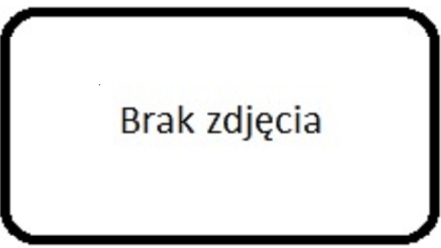 JARACZA / ŚWINOUJŚCIEGRADOWA / ŚWINOUJŚCIE PRZYTÓRNORBERTA BARLICKIEGO / ŚWINOUJŚCIEDla parZALEWOWA / ŚWINOUJŚCIE